Bik pasme šarole »NEMO 360286«L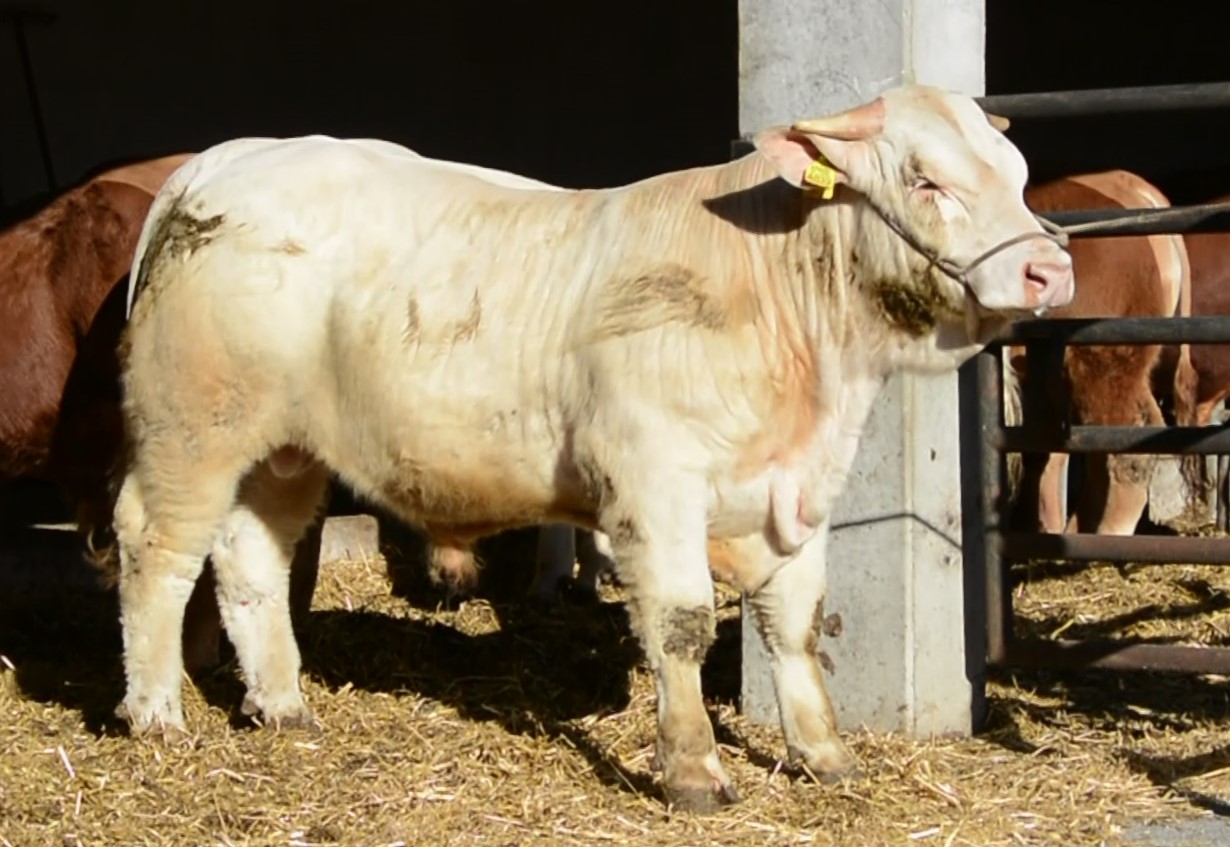 SI 15664839 NEMO 360286, roj.: 01.12.2022, rej.: Damjan Žužek, Jelovec, kat.: PP-PBik je potomec francoskega bika Nolimita, po materini strani pa slovenskega bika Fixa. V času sesanja in pašne reje je dosegal visoke dnevne priraste. Še posebej se je po prirastih odlikoval v času kasnejšega direktnega testa. Je tipičen predstavnik pitovnega tipa bikov z nizko rojstno težo.VIDEOMasa na dan (kg)Masa na dan (kg)Masa na dan (kg)Masa na dan (kg)Masa na dan (kg)Prirast (g/dan)Prirast (g/dan)Prirast (g/dan)Prirast (g/dan)TestRoj.902102403650-900-21090-2100-365240-36544321354533131813401433Lastnosti zunanjostiLastnosti zunanjostiOmišičenost67Velikost skeleta67Pasemske lastnosti73Funkcionalne lastnosti62